Supplementary Materials forDeveloping Protein arginine methyltransferase 1 (PRMT1) inhibitor TC-E-5003 as an antitumor drug using INEI drug delivery systemsExtended Data Table1| Experiment animal group informationExtended Data Table2| Hematology test index tableExtended Data Table3| Effect of single administration of different paclitaxel preparations on animal body weightNote: Compared with the control group, all P> 0.05; compared with Intravenous paclitaxel injection group, all P> 0.05.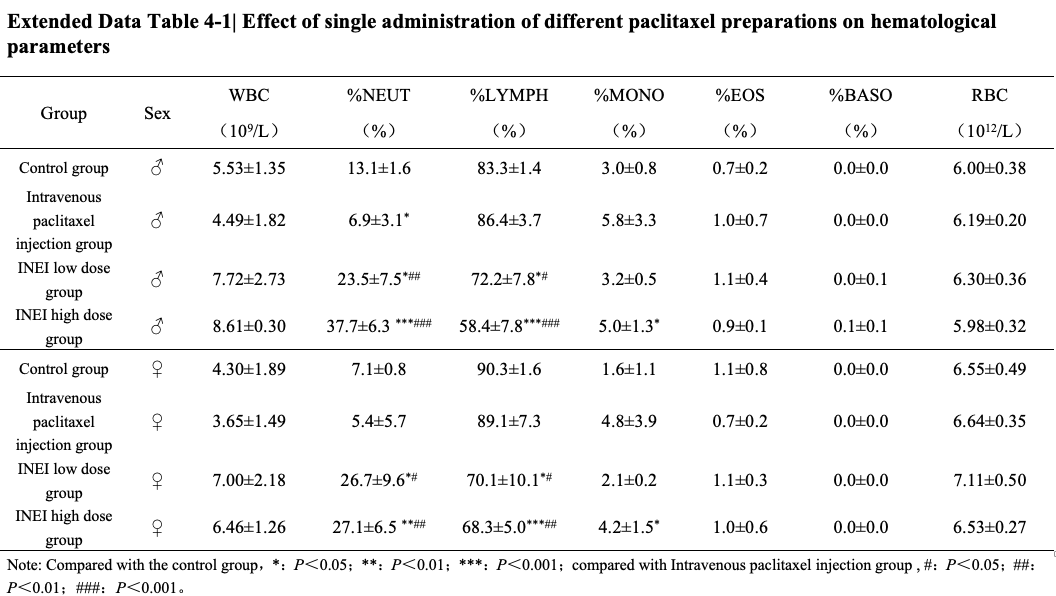 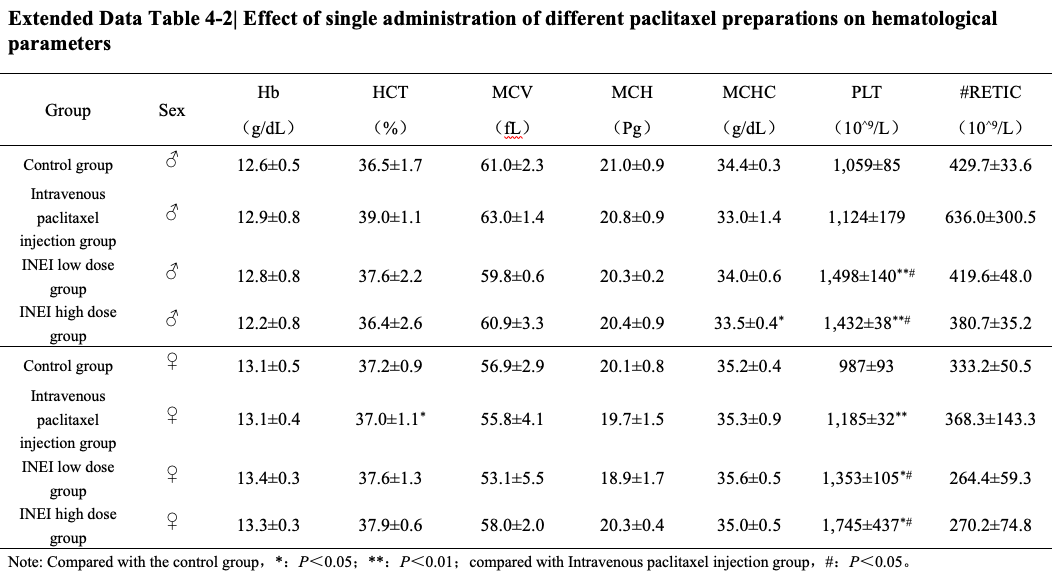 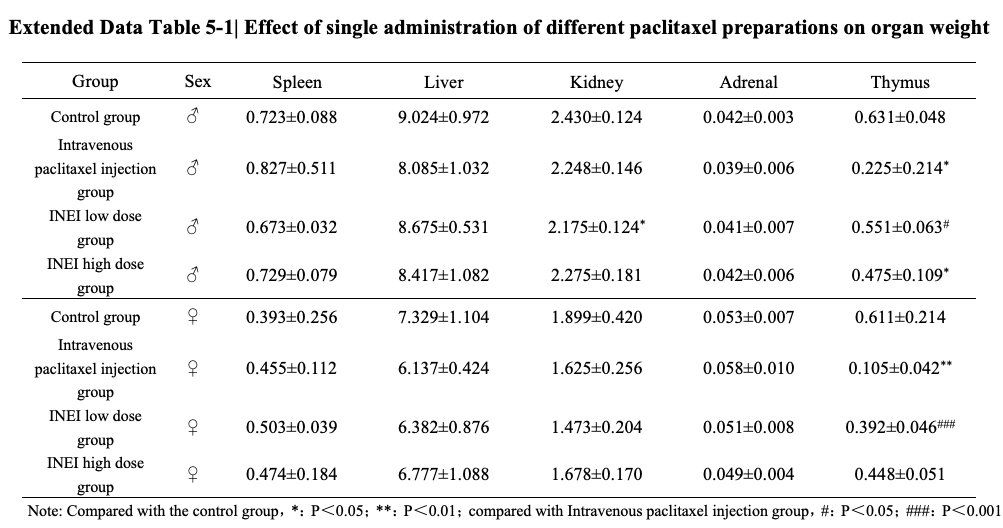 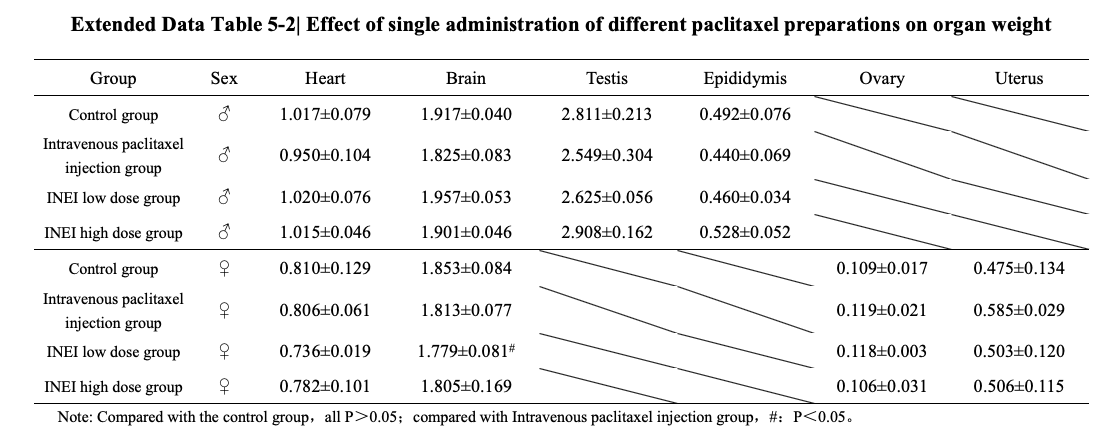 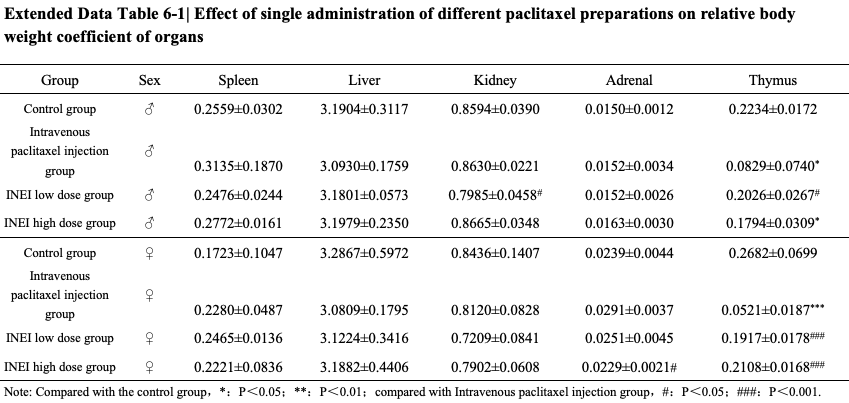 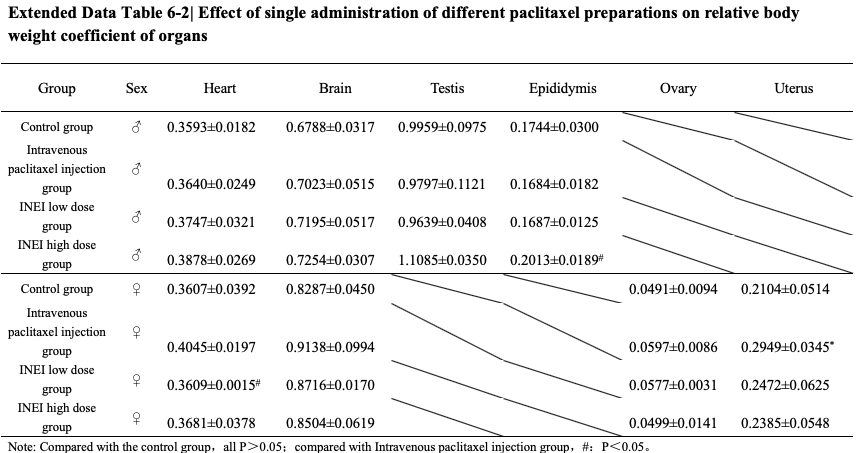 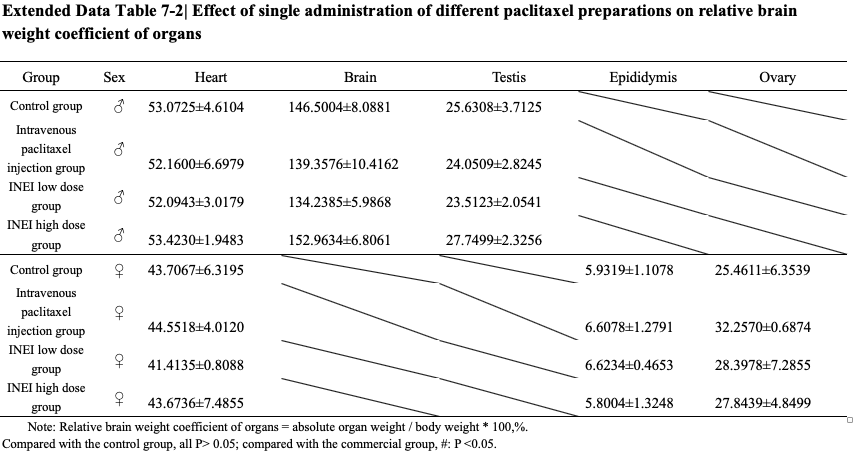 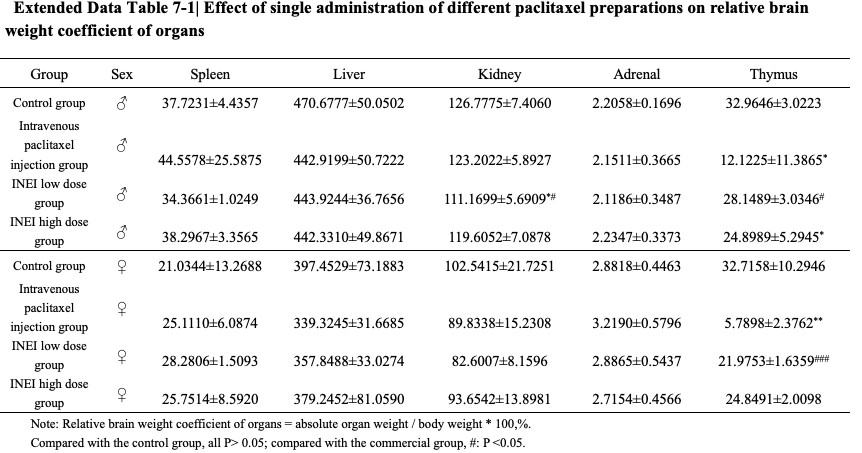 SexGroupDose（mg/kg）Number of animalsAnimal numberMaleControl group041M01-1M04MaleIntravenous paclitaxel injection group1042M01-2M04MaleINEI low dose group1043M01-3M04MaleINEI high dose group2044M01-4M04FemaleControl group041F01-1F04FemaleIntravenous paclitaxel injection group1042F01-2F04FemaleINEI low dose group1043F01-3F04FemaleINEI high dose group2044F01-4F04Indicator nameAbbreviationUnitDetection methodWhite blood cell countWBC109/LPeroxidase staining / two-dimensional laser scanningNeutrophilNEUT%Calculation: (NEUT / WBC) * 100%LymphocyteLYMP%Calculation: (LYMP / WBC) * 100%MonocyteMONO%Calculation: (MONO / WBC) * 100%EosinophilEO%Calculation: (EOS / WBC) * 100%BasophilBASO%Calculation: (BASO / WBC) * 100%Red blood cell countRBC1012/LOptical laser scatteringHemoglobinHbg/dLPeroxidase stainingHematocritHct%Calculation: (MCV × RBC) / 10Mean red blood cell volumeMCVfLOptical laser scatteringMean hemoglobin contentMCHPgCalculation: HGB / RBC * 103Mean hemoglobin concentrationMCHCg/dLCalculation: HGB / (MCV * RBC) * 106Platelet countPLT109/LOptical laser scatteringReticulocyte countRET109/LOptical laser scatteringGroupSexWeight(g)Weight(g)Weight(g)Weight(g)GroupSexD1D3D5D7Control group♂241±5264±9285±7306±9Intravenous paclitaxel injection group♂240±10244±27265±24285±22INEI low dose group♂240±11267±14281±16296±15INEI high dose group♂239±8253±16270±16284±15Control group♀208±10224±15237±22247±24Intravenous paclitaxel injection group♀207±7195±20210±11219±13INEI low dose group♀208±6213±12219±9223±6INEI high dose group♀210±6222±16218±13228±12